	Bistrot Ca.Stella 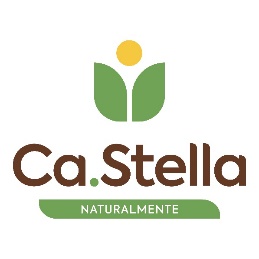 Sonntagsbrunch vom Buffet 11 - 15 Uhr.Preis CHF 25/Erwachsene und CHF 15/Kinder. Reservierungen willkommenDas Brunchangebot variiert je nach den verfügbaren Waren und kann Folgendes bieten:2 Kuchensorten “Cà Stella “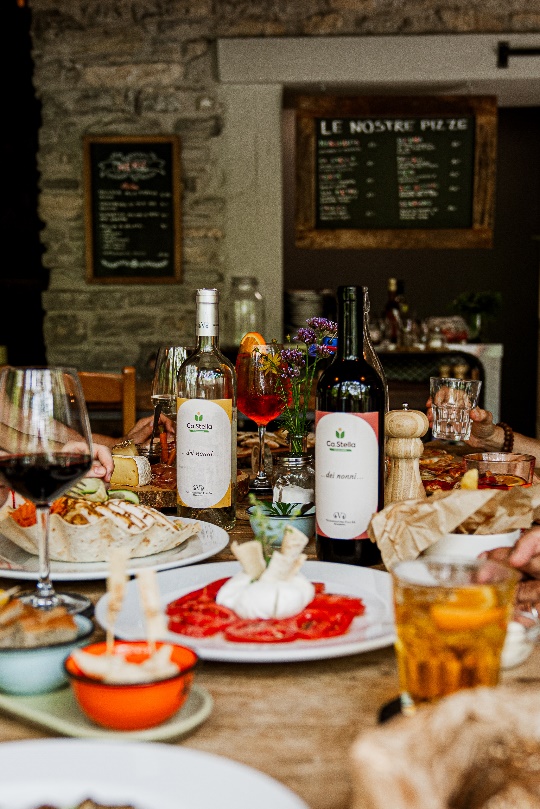 Hausgemachte KeksePfannkuchenObstsalat oder geschnittenes ObstSpeck, Chipolata, SchinkenFocaccia mit Salbei und RosmarinGefüllter Salzgebäck (auch vegetarisch)Rührei/ Spiegeleier/ Weichgekochte EierGemischte Salate (Bulgur,Couscous,Huhn,Gemüse)Gemüse- Fisch- und Fleischpasteten Wurst und Käsesorten aus der RegionPikante MuffinsOmeletts (auch Vegetarisch)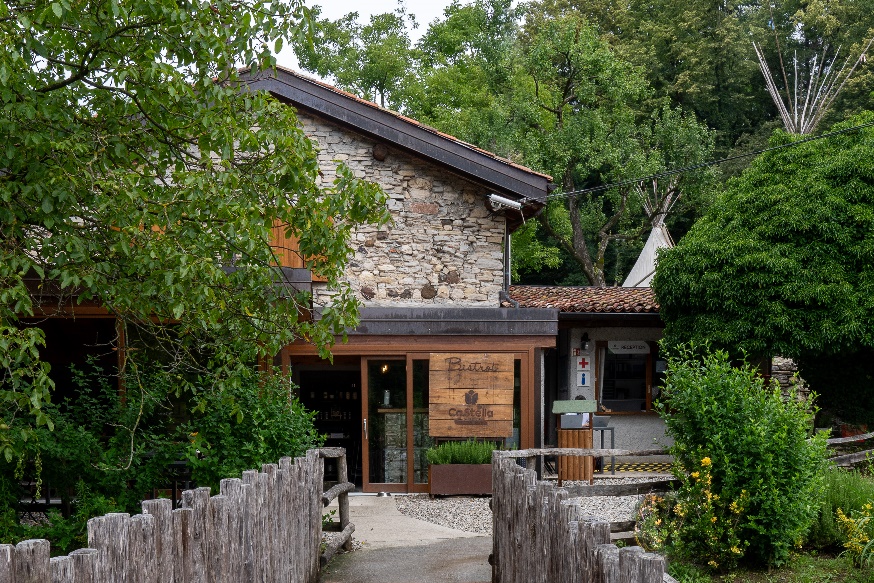 Sandwiches, Körnerbrot, Gipfet,Butterzopf2 Sorten KonfitüreButter / MargarineYoghurt NatureCorn flakes Kaffee / heisser TeeFruchtsaftCaotina / OvomaltinaWasserkrüge aromatisiert mit Kräutern oder Früchten *Andere Getränke nicht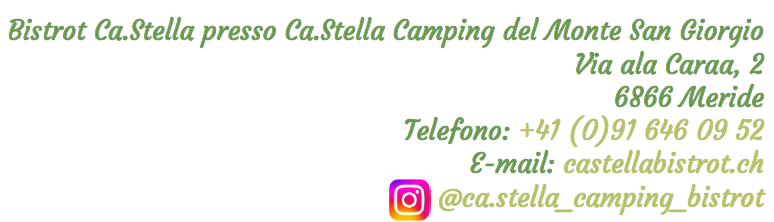 inbegriffen 